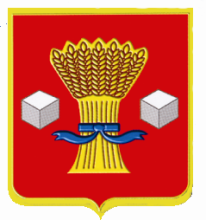 АдминистрацияСветлоярского муниципального района Волгоградской области                ПОСТАНОВЛЕНИЕот 24.12 . 2020                   № 2323/1Об  утверждении  Порядка компенсации расходов, связанных с предоставлением мер социальной поддержки по оплате жилого помещения и коммунальных услуг, предоставляемых работникам библиотек и медицинским работникам образовательных организаций, работающим и проживающим в сельских населенных пунктах, рабочих поселках (поселках городского типа) Волгоградской областиВ соответствии  с  пунктом  2 статьи  7 Социального  кодекса Волгоградской  области  от  31.12.2015 № 246-ОД, Законами  Волгоградской  области  от  12.12.2005  № 1145-ОД «О  наделении органов  местного  самоуправления  муниципальных  районов и городских  округов государственными  полномочиями Волгоградской  области  по  оказанию  мер  социальной  поддержки  населению  по  оплате жилого  помещения и  коммунальных  услуг», от 13.08.2007 № 1518-ОД «О мерах социальной поддержки по оплате жилого помещения и отдельных видов коммунальных услуг, предоставляемых педагогическим работникам образовательных учреждений, проживающим в Волгоградской области и работающим в сельской местности, рабочих поселках (поселках городского типа) на территории Волгоградской области», Постановлением Администрации Волгоградской области от 14.03.2011 № 111-п «Об утверждении Порядка расходования и учета субвенций из областного бюджета на предоставление мер социальной поддержки по оплате жилого помещения и коммунальных услуг работникам библиотек и медицинским работникам образовательных организаций, работающим и проживающим в сельских населенных пунктах, рабочих поселках (поселках городского типа) на территории Волгоградской области», приказом комитета образования и науки Волгоградской области от 02.11.2016 № 115 «О мерах  социальной поддержки педагогических работников образовательных организаций, проживающих в Волгоградской области и работающих в сельских населенных пунктах, рабочих поселках (поселках городского типа) на территории Волгоградской области», приказом комитета образования, науки и молодежной политики Волгоградской области от 13.09.2019 № 105 «О внесении изменений в приказ комитета образования, науки Волгоградской области от 02.11.2016 № 115 «О мерах социальной поддержки педагогических работников образовательных организаций, проживающих в Волгоградской области и работающих в сельских населенных пунктах, рабочих поселках (поселках городского типа) на территории Волгоградской области», руководствуясь  Уставом  Светлоярского  муниципального  района,постановляю:    1.  Утвердить    Порядок  компенсации расходов, связанных с предоставлением мер социальной поддержки по оплате жилого помещения и коммунальных услуг, предоставляемых работникам библиотек и медицинским работникам образовательных организаций, работающим и проживающим в сельских населенных пунктах, рабочих поселках (поселках городского типа) Волгоградской области.2.   Настоящее  постановление  вступает  в  силу  со  дня  его  подписания и  распространяет свое  действие  на  правоотношения, возникшие  с   01.01.2020.3.  Отделу  по  муниципальной  службе, общим и кадровым  вопросам администрации  Светлоярского  муниципального  района  (Иванова Н.В) разместить  настоящее постановление на  официальном  сайте    Светлоярского   муниципального  района Волгоградской области.4. Считать утратившим силу постановление администрации Светлоярского муниципального района  Волгоградской области от 22.08.2017 № 1857 «Об утверждении порядка компенсации расходов,  связанных с предоставлением мер социальной поддержки по оплате жилого помещения и коммунальных услуг отдельным категориям граждан, работающим и проживающим в сельской местности, рабочих поселках (поселках городского типа)  на территории Светлоярского муниципального района Волгоградской области».   5. Контроль исполнения данного постановления возложить на   заместителя  главы  Светлоярского  муниципального  района Волгоградской области Ряскину Т.А.Глава муниципального района                                                            Т.В.РаспутинаЕ.В.СтрукПорядок компенсации расходов, связанных с предоставлением мер  социальной  поддержки  по  оплате  жилого  помещения и  коммунальных  услуг, предоставляемых работникам библиотек и медицинским работникам образовательных организаций, работающим и проживающим в сельских населенных пунктах, рабочих поселках 
(поселках городского типа) Волгоградской области1. Настоящий Порядок разработан на основании Социального кодекса Волгоградской области от 31.12.2015  № 246-ОД (далее - Социальный кодекс) и устанавливает правила компенсации расходов, связанных с предоставлением мер социальной поддержки работникам библиотек и медицинским работникам образовательных организаций, работающим и проживающим в сельских населенных пунктах, рабочих поселках (поселках городского типа) на территории Волгоградской области (далее именуются - меры социальной поддержки).2. Предоставление мер социальной поддержки осуществляется за счет средств областного бюджета в пределах бюджетных ассигнований, предусмотренных на указанные цели в бюджете Светлоярского муниципального района Волгоградской области.3. Меры социальной поддержки предоставляются специалистам, указанным в абзацах втором и четвертом пункта 1 статьи 36 Социального кодекса и занятым по основному месту работы в муниципальных образовательных организациях Светлоярского муниципального района Волгоградской области:- работникам библиотек образовательных организаций, работающим и проживающим в сельских населенных пунктах, рабочих поселках (поселках городского типа) на территории Волгоградской области;- медицинским работникам образовательных организаций, работающим и проживающим в сельских населенных пунктах, рабочих поселках (поселках городского типа) на территории Волгоградской области.4. Меры социальной поддержки предоставляются в виде:-     ежемесячной денежной компенсации расходов по оплате жилья;- ежемесячной денежной компенсации расходов по оплате электроосвещения;-   ежемесячной денежной компенсации расходов по оплате отопления жилья.Вышеперечисленные в настоящей части категории граждан далее именуются специалисты.5. Меры социальной поддержки назначаются уполномоченным органом местного самоуправления муниципального района – отделом образования, опеки и попечительства администрации Светлоярского муниципального района (далее – Уполномоченный орган).6. Предоставление мер социальной поддержки осуществляется на основании заявления специалиста о предоставлении мер социальной поддержки (далее именуется - заявление), поданного им в Уполномоченный орган, по форме согласно приложению к настоящему Порядку.К заявлению прилагаются следующие документы:а) документ, удостоверяющий право пользования жилым помещением или право собственности на жилье (ордер, договор найма жилого помещения, документы, подтверждающие право собственности на жилое помещение).б) документы, удостоверяющие личность членов семьи специалиста (не представляются одиноко проживающими);в) документы, подтверждающие невозможность предоставления жилого помещения в сельском населенном пункте, рабочем поселке (поселке городского типа) по месту нахождения работы, в случае, предусмотренном пунктом 3 статьи 37 Социального кодекса;г) документы, подтверждающие факт отнесения совместно проживающих граждан к членам семьи специалиста (не представляются одиноко проживающими специалистами);д) справка из органов социальной защиты населения о получаемых специалистом мерах социальной поддержки по другим основаниям за счет средств областного и федерального бюджетов;е) справка с места учебы в случае обучения детей до 24 лет в образовательной организации по очной форме обучения (2 раза в год по результатам сессии);ж) заверенные работодателем копии паспорта и трудовой книжки, сведения о трудовой деятельности;з) копия СНИЛС, а также документ, подтверждающий регистрацию в системе индивидуального (персонифицированного) учета.Документы представляются в подлинниках или копиях.В случае представления подлинников документов сотрудник Уполномоченного органа, осуществляющий прием документов, изготавливает и заверяет копии с подлинников документов. Подлинники документов возвращаются специалисту.Документы, указанные в абзаце втором подпункта «а» и подпунктах «в» - «д» и «з» настоящего пункта, не представленные специалистом по собственной инициативе, запрашиваются Уполномоченным органом в порядке межведомственного информационного, но могут предоставляться специалистом самостоятельно.7. Уполномоченный орган  рассматривает документы, указанные в пункте 6 настоящего Порядка, в течение 5 рабочих дней со дня их поступления.О назначении (об отказе в назначении) мер социальной поддержки специалист уведомляется в течение 5 рабочих дней со дня вынесения соответствующего решения. В решении об отказе в назначении мер социальной поддержки указываются основания для отказа.Меры социальной поддержки назначаются сроком на один год со дня принятия Уполномоченным  такого решения.Уполномоченный орган передает решение о назначении мер социальной поддержки в течение 2 рабочих дней в расчетно-финансовый отдел администрации Светлоярского муниципального района Волгоградской области для осуществления компенсационных выплат.Специалист со дня получения уведомления о назначении мер социальной поддержки ежемесячно предоставляет в расчетно-финансовый отдел администрации Светлоярского муниципального района Волгоградской области документы, подтверждающие фактические расходы по оплате жилья и коммунальных услуг.8. Основанием для отказа в назначении мер социальной поддержки является:а) несоответствие специалиста требованиям, установленным пунктом 3 настоящего Порядка;б) непредставление или представление неполного комплекта документов, указанного в 6 настоящего Порядка, или наличие в представленных документах недостоверных сведений.9. Специалист обязан известить Уполномоченный орган об изменении сведений, содержащихся в ранее представленных им документах, в десятидневный срок со дня наступления таких изменений.10. Размер предоставления ежемесячной меры социальной поддержки определяется в соответствии со статьями 38 - 40 Социального кодекса.11. Предоставление меры социальной поддержки приостанавливается при наличии информации о неуплате специалистом текущих платежей за жилье и коммунальные услуги.Приостановление предоставления мер социальной поддержки осуществляется с первого числа месяца, следующего за месяцем, в котором установлены соответствующие обстоятельства, о чем специалист уведомляется в течение 5 рабочих дней со дня принятия решения о приостановлении предоставления мер социальной поддержки.Возобновление предоставления мер социальной поддержки производится за период с месяца приостановления выплаты на основании заявления специалиста и представления документов, подтверждающих погашение задолженности по оплате жилья, отопления жилья и электроосвещения или соглашения о погашении задолженности.Возобновление предоставления мер социальной поддержки производится в течение 30 календарных дней со дня получения заявления и необходимых документов.12. Основанием для прекращения предоставления мер социальной поддержки является:а) смерть специалиста либо признание его в установленном порядке умершим или безвестно отсутствующим;б) прекращение специалистом трудовых отношений с образовательной организацией;в) переход специалиста на получение мер социальной поддержки по другим основаниям за счет средств областного и федерального бюджетов.13. Специалист несет ответственность за достоверность и полноту представляемых сведений, являющихся основанием для назначения мер социальной поддержки.14. Ежемесячная денежная компенсация, связанная с предоставлением мер социальной поддержки, осуществляется по выбору специалиста путем перечисления средств на имеющиеся (открытые) счета по вкладам или на счета банковских карт, а также через отделения Управления Федеральной почтовой связи Волгоградской области - филиала Федерального государственного унитарного предприятия «Почта России».                                       Руководителю                                       ____________________________________                                       (наименование должности руководителя                                        органа местного самоуправления                                        муниципального района и городского                                           округа Волгоградской области)                                       ____________________________________                                       от _________________________________                                       ____________________________________                                       фамилия, имя, отчество (при наличии)                                       проживающего по адресу: ____________                                       ____________________________________                                       место работы _______________________                                       ____________________________________                                       ____________________________________                                         (указывается полное наименование                                           образовательной организации                                            по основному месту работы)                                       паспортные данные: _________________                                       ____________________________________                                       контактный телефон: ________________                                 заявление.    Прошу   предоставить   мне  меры  социальной  поддержки,  установленныеСоциальным кодексом Волгоградской области от 31 декабря 2015 г. N 246-ОД.    Я ____________________________________________________________________,                      фамилия, имя, отчество (при наличии)в  соответствии  с  Федеральным  законом  от  27  июля  2006 г. N 152-ФЗ "Оперсональных   данных"   даю   согласие   на   обработку   и  использованиепредставленных  в  данном  заявлении  персональных  данных в целях принятиярешения  о  предоставлении  мне  мер  социальной поддержки по оплате жилогопомещения и отдельных видов коммунальных услуг.    Приложение (нужное отметить):┌──┐│  │ документ, удостоверяющий  право пользования жилым помещением или право└──┘ собственности  на   жилье  (ордер,  договор  найма  жилого  помещения,документы,  подтверждающие  право  собственности  на  жилое помещение), илисправка   органа   местного  самоуправления  о  проживании  педагогическогоработника в жилом помещении или пользовании жилым помещением;┌──┐│  │ документы,    подтверждающие   невозможность   предоставления   жилого└──┘ помещения  в  сельском  населенном  пункте,  рабочем  поселке (поселкегородского типа) по месту нахождения работы;┌──┐│  │ документы, удостоверяющие  личность членов семьи работника библиотеки,└──┘ медицинского  работника   (не   представляются   одиноко  проживающимиработниками библиотеки, медицинскими работниками);┌──┐│  │ документы, подтверждающие факт отнесения совместно проживающих граждан└──┘ к  членам  семьи  работника  библиотеки,  медицинского  работника  (непредставляются  одиноко  проживающими  работниками библиотеки, медицинскимиработниками);┌──┐│  │ справка  с   места   учебы  в  случае  обучения  детей  до  24  лет  в└──┘ образовательной организации  по  очной форме обучения (2 раза в год порезультатам сессии);┌──┐│  │ справка из органов социальной защиты населения о получаемых работником└──┘ библиотеки,  медицинским  работником  мерах  социальной  поддержки  подругим основаниям за счет средств областного и федерального бюджетов;┌──┐│  │ реквизиты имеющегося (открытого) счета по вкладу или счета банковской └──┘ карты работника для возмещения расходов, связанных с предоставлением мер социальной поддержки."__" ___________ 20__ г.                   ________________________________                                            (подпись работника библиотеки,                                           медицинского работника, фамилия,                                              имя, отчество (при наличии)УТВЕРЖДЕНк  постановлениюадминистрации  Светлоярскогомуниципального  районаот   «____»_________2020